KOSTREDUCTIE ATTESTAanvraagtermijn: de aanvraag wordt bij het SFTL ingediend vóór aanvang van de opleiding.VAK VERPLICHT IN TE VULLEN DOOR DE WERKGEVER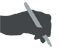 Vul opnieuw in. 
Naam onderneming: 	VDAB-Opleiding            	VAK IN TE VULLEN DOOR SFTLOnderneming:Straat en nummer:Postcode: Gemeente:  Gemeente: Contactpersoon:Functie:Telefoonnummer:E-mail:  E-mail:  E-mail:  Verklaart hierbij de vermelde arbeider(s) op de bijgevoegde lijst in te schrijven voorVerklaart hierbij de vermelde arbeider(s) op de bijgevoegde lijst in te schrijven vooreen VDAB-opleiding van:
(naam van de opleiding)in het VDAB-centrum te:Tijdens deze opleiding zal het gewaarborgd loon aan de betrokken arbeider(s)  uitbetaald worden.De prestaties van de betrokken arbeider(s) worden aangegeven onder het RSZ-nummer:083 - -Tijdens deze opleiding zal het gewaarborgd loon aan de betrokken arbeider(s)  uitbetaald worden.De prestaties van de betrokken arbeider(s) worden aangegeven onder het RSZ-nummer:083 - -	NAAM ARBEIDERRIJKSREGISTERNUMMER -  -  -  -  -  -  -  -  -  -  -  -  -  -  -  -  -  -  -  -  -  -  -  -  -  -  -  -  -  - Ondergetekende Geert HEYLEN, Directeur Opleiding van het SFTL, verklaart hierbij dat de 
VDAB-opleiding .  .  .  .  .  .  .  .  .  .  .  .  .  .  .  .  .  .  .   voor de vermelde arbeider(s) op de bijgevoegde lijst  tewerkgesteld bij de firma.  .  .  .  .  .  .  .  .  .  .  .  .  .  . .  .  .  .  .   .  .  .  .  .  .  .  .  .  .  in aanmerking komt voor een korting van 50% op de VDAB kostprijs voor deze opleiding en dit tot uitputting van de financiële reserves van het SFTL bij de VDAB. Datum: .  .   /  .  .  /  .  .  .  .  (dd/mm/jjjj)Handtekening: